OSU-III-401-153/2015					Lublin,     lutego 2015 r.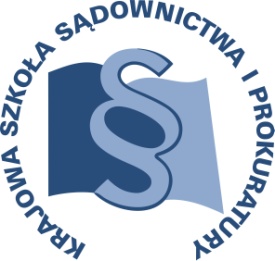 U7/K/15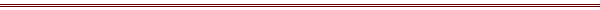 P R O G R A MSZKOLENIA DLA URZĘDNIKÓW SĄDOWYCHTEMAT SZKOLENIA:„Wybrane zagadnienia z zakresu dostępu do informacji w praktyce urzędnika sądowego.”DATA I MIEJSCE:Prokuratura Apelacyjna we Wrocławiu23 września 2015 r ul. Marszałka J. Piłsudskiego 76/7850-020 WrocławORGANIZATOR:Krajowa Szkoła Sądownictwa i ProkuraturyOśrodek Szkolenia Ustawicznego i Współpracy MiędzynarodowejKrakowskie Przedmieście 62, 20 - 076 Lublin  tel. 0 81 440 87 10						fax. 0 81 440 87 11OSOBY ODPOWIEDZIALNE ZE STRONY ORGANIZATORA:merytorycznie:prokurator Beata Klimczyk tel. 81 440 87 34 e-mail: b.klimczyk@kssip.gov.pl- organizacyjnie:  sędzia Marek Manowiec  tel.  81 440 87 20  e-mail: m.manowiec@kssip.gov.pl  główny specjalista dr Monika Sędłak  tel.  81 440 87 22  e-mail: m.sedlak@kssip.gov.plWYKŁADOWCA:SSR Zbigniew Miczek	- Sędzia Sądu Rejonowego w Tarnowie; w latach 2006 - 2007 delegowany do pełnienia obowiązków asystenta w Izbie Cywilnej Sądu Najwyższego, wykładowca KSSiP; autor kilkudziesięciu publikacji z zakresu procedury cywilnej, prawa gospodarczego i upadłościowego, w tym współautor publikacji „Dostęp do informacji w działalności sądów i prokuratur. Poradnik praktyczny” pod red. P. Szustakiewicza KSSiP 2009 r.Zajęcia prowadzone będą w formie wykładu z elementami seminarium.PROGRAM SZCZEGÓŁOWYŚRODA	23 września 2015 r.9.00 – 11.15 	Zasady dotyczące udzielania informacji publicznej.Zasady udostępniania akt sądowych oraz wykonywania odpisów, kserokopii i fotografii akt sądowych. Prowadzący–SSR Zbigniew Miczek11.15 – 11.30 		przerwa 
11.30 – 13.45 	Zasady postępowania z informacjami niejawnymi oraz informacjami zawierającymi tajemnice zawodowe.Zasady postępowania z informacjami zawierającymi dane osobowe, ze szczególnym uwzględnieniem zasad ich gromadzenia, przechowywania oraz udzielania.Prowadzący–SSR Zbigniew Miczek13.45 – 14.15    		przerwa 
14.15 – 15.45 	Obowiązki urzędników sądowych w zakresie zachowania tajemnicy służbowej.Obowiązki wynikające z ustawy prawo prasowe, w tym w zakresie udzielania informacji przedstawicielom mediów.Prowadzący–SSR Zbigniew MiczekProgram szkolenia dostępny jest na Platformie Szkoleniowej KSSiP pod adresem:http://szkolenia.kssip.gov.pl/login/ oraz na stronie internetowej KSSiP pod adresem: www.kssip.gov.plZaświadczenie potwierdzające udział w szkoleniu generowane jest za pośrednictwem Platformy Szkoleniowej KSSiP. Warunkiem uzyskania zaświadczenia jest obecność na szkoleniu oraz uzupełnienie znajdującej się na Platformie Szkoleniowej anonimowej ankiety ewaluacyjnej (znajdującej się pod programem szkolenia) dostępnej w dniach 
od 24 września 2015 r. do 11 października 2015 r.Po uzupełnieniu ankiety zaświadczenie można pobrać i wydrukować z zakładki 
„moje zaświadczenia”.